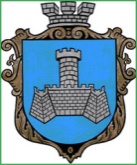 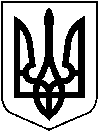 УКРАЇНА	ХМІЛЬНИЦЬКА МІСЬКА РАДА	 Вінницької областіВИКОНАВЧИЙ КОМІТЕТР І Ш Е Н Н ЯВід «__» ________  2023 р.                                                                 	 №  _____Про безоплатну передачу паливо-мастильних матеріалів (бензин) з балансу виконавчого комітету Хмільницької міської ради на баланс Управління освіти, молоді та спорту Хмільницької міської ради та Комунального закладу «Будинок культури» Хмільницької міської радиВідповідно до рішення виконавчого комітету Хмільницької міської ради від 28.09.2023 року №573 «Про визначення місць дислокації пунктів незламності», з урахуванням   пп. 1.8. п. 1 розділу 6 Комплексної програми захисту населення і територій Хмільницької міської територіальної громади у разі загрози та виникнення надзвичайних ситуацій на 2022 - 2026 роки, затвердженої рішенням 14 сесії міської ради 8 скликання від 24.06.2021 року № 570 (зі змінами),   відповідно до Положення про порядок списання та передачі майна, що належить до комунальної власності Хмільницької міської об’єднаної територіальної громади, затвердженого рішенням 15 сесії міської ради 6 скликання від 27.10.2011 року № 320 (зі змінами), керуючись ст. ст. 29,59 Закону України «Про місцеве самоврядування в Україні», виконавчий комітет Хмільницької міської радиВИРІШИВ:  1. Передати безоплатно з балансу виконавчого комітету Хмільницької міської ради на баланс Управління освіти, молоді та спорту Хмільницької міської ради та Комунального закладу «Будинок культури» Хмільницької міської ради паливо-мастильних матеріалів (бензин), а саме: 	 2. Передачу комунального майна, зазначеного у п.1 цього рішення, здійснити відповідно до вимог чинного законодавства та оформити відповідними актами приймання-передачі.3.  Виконавчому комітету Хмільницької міської ради, Управлінню освіти, молоді та спорту Хмільницької міської ради, Комунальному закладу «Будинок культури» Хмільницької міської ради відобразити операції з приймання-передачі майна, зазначеного в п.1 цього рішення,  у бухгалтерському обліку.4. Контроль за виконанням цього рішення покласти на керуючого справами виконкому міської ради Маташа С.П.         Міський голова                               		Микола ЮРЧИШИН№п/пНазва КЗВид ПМПОдиниця виміру    КількістьЦінаСума1Управління освіти, молоді та спорту Хмільницької міської радиБензинА-95Літр       150053.20798002Комунальний заклад «Будинок культури» Хмільницької міської радиБензинА-95      Літр        50053.2026600